
NOM Prénom
3ème Prépa métiers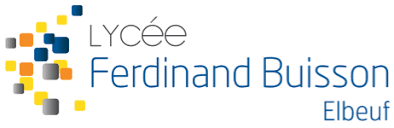 
1 Semaine : 12 – 16 Nov. 2019
2 Semaines : 02 – 14 Mars 2020 
NOM Prénom
3ème Prépa métiers
1 Semaine : 12 – 16 Nov. 2019
2 Semaines : 02 – 14 Mars 2020
NOM Prénom 
3ème Prépa métiers
1 Semaine : 12 – 16 Nov. 2019
2 Semaines : 02 – 14 Mars 2020
NOM Prénom 
3ème Prépa métiers
1 Semaine : 12 – 16 Nov. 2019
2 Semaines : 02 – 14 Mars 2020 
NOM Prénom
3ème Prépa métiers
1 Semaine : 12 – 16 Nov. 2019
2 Semaines : 02 – 14 Mars 2020
NOM Prénom 
3ème Prépa métiers
1 Semaine : 12 – 16 Nov. 2019
2 Semaines : 02 – 14 Mars 2020
NOM Prénom 
3ème Prépa métiers
1 Semaine : 12 – 16 Nov. 2019
2 Semaines : 02 – 14 Mars 2020
NOM Prénom 
3ème Prépa métiers
1 Semaine : 12 – 16 Nov. 2019
2 Semaines : 02 – 14 Mars 2020